Быть добрым надо по привычкеСумей преодолеть преграды, И боль, и призрачный успех,Живи, не требуя наградыЗа свой поступок ради всех.Ещё печалью мир простужен,Исподтишка разит беда.Ты должен быть кому- то нужен –Всегда -  как хлеб или вода.Быть добрым надо по привычке, Не по расчёту. ПригодисьХотя бы маленькой синичке –Пусти её из клетки ввысь.      Добро – всё положительное, хорошее,   ласковое, приветливое; хорошее, доброе дело, поступок, приносящий пользу. Помнить добро.      Зло – всё дурное, плохое , вредное; беда, несчастье, неприятность; злое чувство, гнев.     Добрый человек –человек, обладающий мягким характером, расположенный к людям, сострадательный сердечный.    Злой человек -  человек недоброжелательный, проникнутый враждой, ненавистью        Правила, выполнение которых       ведёт к взаимопониманиюСтавь интересы других людей выше собственных.Будь уверен и надёжен.Уважай других, уважая себя.Терпимо относись к другим точкам зрения.Воспринимай людей как равных себе.Учись сопереживать другим, ставя себя на их место.Умей прощать и не будь обидчив.Живи в согласии с самим собой и с другими людьми.Проявляй чуткость.     10.   Будь уверен в себе.      11.  Будь свободен от лжи и         обмана.      12.   Умей контролировать свои желания      и поступки.      13.  Упорно иди к цели.      14.Стремись делать всё как можно    лучше.Терпимость –способность мириться с кем –либо, чем –либо, относиться снисходительно к кому-либо, чему-либо; терпимое отношение.Понятие «терпимость»включает в себя мысль о том, что люди должны жить  в мире друг с другом, уважать друг друга, стремиться к взаимопониманию и познанию друг друга.Не  будь  побеждён злом, но побеждай зло добром. (Священное писание)Добра и зла исток – в душе у нас, а не вовне.Добро и зло творить всегдаВо власти  всех людей.Но зло творится без труда,Добро творить трудней.«Когда будешь делать добро, заметь, что во время  свершения  доброго дела получаешь такое – же  удовольствие, какое получает и тот человек.Когда кто – нибудь  совершает для другого доброе дело, радуйтесь!Сразу два человека стали  счастливы.(К.Пеппер)с.Пичаево,ул. Ленинская,д.47Тел.:8 475 54 2 81 40Пичаевский районМОП «Подросток и общество»Добро. Зло. Терпимость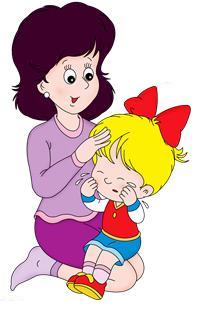 Пичаево 2017 г.